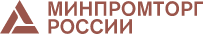 Государственная программа Российской Федерации «Развитие промышленности и повышение ее конкурентоспособности»Ответственный исполнитель государственной программы:Министерство промышленности и торговли Российской Федерации.Соисполнитель Программы:Федеральное агентство по техническому регулированию и метрологии.Участники государственной программы:Министерство науки и высшего образования Российской Федерации (после 15 мая 2018 г.);Министерство образования и науки Российской Федерации (до 15 мая 2018 г.);Государственная корпорация по космической деятельности "Роскосмос";Государственная корпорация по атомной энергии "Росатом";Министерство природных ресурсов и экологии Российской Федерации (до 2016 года);Министерство труда и социальной защиты Российской Федерации (до 2015 года);Федеральное агентство по недропользованию (до 2017 года).Подпрограммы Программы (в том числе федеральные целевые программы)подпрограмма 1 «Развитие транспортного и специального машиностроения»;подпрограмма 2 «Развитие производства средств производства»;подпрограмма 3 «Развитие легкой и текстильной промышленности, народных художественных промыслов, индустрии детских товаров»;подпрограмма 4 «Развитие производства традиционных и новых материалов»;подпрограмма 5 «Содействие в реализации инвестиционных проектов и поддержка производителей высокотехнологической продукции в гражданских отраслях промышленности»;подпрограмма 6 «Содействие проведению научных исследований и опытных разработок в гражданских отраслях промышленности»;подпрограмма 7 «Развитие промышленной инфраструктуры и инфраструктуры поддержки деятельности в сфере промышленности»;подпрограмма 8 «Развитие системы технического регулирования, стандартизации и обеспечение единства измерений»;подпрограмма 9 «Ликвидация последствий деятельности объектов по хранению и объектов по уничтожению химического оружия в Российской Федерации»;федеральная целевая программа «Уничтожение запасов химического оружия в Российской Федерации».Цель Программы:формирование в гражданских отраслях промышленности Российской Федерации глобально конкурентоспособного сектора с высоким экспортным потенциалом, обеспечивающего достижение национальных целей развития.Задачи государственной программы6обеспечение потребностей в продукции транспортного комплекса за счет внутреннего производства конкурентоспособной техники;обеспечение промышленности средствами производства;создание устойчиво развивающейся легкой и текстильной промышленности, индустрии детских товаров, сохранение производства изделий народных художественных промыслов и поддержание экономической стабильности организаций народных художественных промыслов;обеспечение потребности промышленности в доступных, технологичных, экологичных, традиционных и новых материалах;расширение производства современной высокотехнологичной промышленной продукции;ориентация промышленной и торговой политики, включая применяемые механизмы государственной поддержки, на достижение международной конкурентоспособности российских товаров (работ, услуг) в целях обеспечения их присутствия на внешних рынках;обновление технологической и материальной базы отраслей гражданской промышленности;координация программ развития отраслей промышленности со спросом на технологическую продукцию;создание инновационной инфраструктуры для развития традиционных и новых отраслей промышленности и координация региональной промышленной политики;развитие системы технического регулирования, стандартизации, метрологии, в том числе обеспечение единства измерений, сохранение метрологического суверенитета Российской Федерации и содействие внедрению промышленными предприятиями наилучших доступных технологий;создание безопасных условий для развития традиционных и новых отраслей промышленности на базе объектов по хранению и объектов по уничтожению химического оружия.Целевые индикаторы и показатели государственной программы6индекс производства по виду экономической деятельности "Обрабатывающие производства" по отношению к предыдущему году;индекс физического объема инвестиций в основной капитал по виду экономической деятельности "Обрабатывающие производства" по отношению к предыдущему году;объем экспорта несырьевых неэнергетических промышленных товаров;соотношение внебюджетных средств и бюджетных ассигнований в составе внутренних затрат на исследования и разработки в рамках Программы;соотношение инвестиций в основной капитал и валовой добавленной стоимости обрабатывающих производств;соотношение импорта продукции и валовой добавленной стоимости обрабатывающих производств;доля предприятий промышленности, использующих электронные сервисы государственной информационной системы промышленности, от общего количества промышленных предприятий;количество региональных фондов развития промышленности, получивших поддержку в рамках государственной программы.Этапы и сроки реализации государственной программы:I этап - 2013 - 2015 годы;II этап - 2016 - 2020 годы;III этап - 2021 - 2024 годы;IV этап - 2025 - 2030 годы.Объемы бюджетных ассигнований государственной программыобъемы финансирования за счет федерального бюджета составляют 7 149 065 192,9 тыс. рублей, в том числе:2023 год - 553436180,7 тыс. рублей;2024 год - 558876116,4 тыс. рублей;2025 год - 562330821,3 тыс. рублей;2026 год - 561649984,9 тыс. рублей;2027 год - 566462844,7 тыс. рублей;2028 год - 565987769 тыс. рублей;2029 год - 565987769 тыс. рублей;2030 год - 565987769 тыс. рублей.Ожидаемые результаты реализации государственной программыувеличение производства и экспорта продукции с высокой добавленной стоимостью, в том числе высокотехнологичной, обеспечивающее рост производства по высокотехнологичным обрабатывающим видам экономической деятельности, в 2030 году на 80 процентов по сравнению с 2019 годом и реальный рост экспорта несырьевых неэнергетических товаров не менее 70 процентов по сравнению с показателем 2020 года;поддержание постоянной положительной динамики инвестиций в основной капитал, обеспечивающей к 2030 году реальный рост инвестиций в основной капитал не менее 70 процентов по сравнению с показателем 2020 года, содействие решению задачи по наращиванию объема инвестиций в целом по экономике до 27 процентов валового внутреннего продукта;сокращение зависимости экономики Российской Федерации от импорта критически важных для устойчивого развития продуктов, оборудования и технологий до уровня импортозависимости 50 процентов и менее;модернизация технологической базы отраслей промышленности, ориентированных на инвестиционный спрос, обеспечение значительного по объему притока внебюджетных инвестиций в отрасли промышленности и доведение доли организаций обрабатывающей промышленности, осуществляющих технологические инновации, до 50 процентов;повышение производственной эффективности и энергоэффективности, обеспечение роста производительности труда до 4 процентов в годовом выражении к 2030 году и снижения энергоемкости до уровня 71,8 процента в 2024 году по отношению к базовому 2011 году за счет использования передовых технологий и современного оборудования;увеличение количества высокопроизводительных рабочих мест путем создания новых производств, ежегодный прирост высокопроизводительных рабочих мест на уровне не менее 5 процентов;увеличение количества действующих индустриальных (промышленных) парков и промышленных технопарков к 2030 году до 350 единиц;формирование эффективной системы поддержки спроса на продукцию новых отраслей;обеспечение необходимой для устойчивого развития экономики интенсивности и результативности затрат на исследования и разработки в гражданских отраслях промышленности как за счет бюджетных, так и за счет внебюджетных источников, в том числе обеспечение достижения к 2030 году объема внутренних затрат на исследования и разработки в обрабатывающей промышленности не менее 1 трлн. рублей и сопоставимых показателей разработок, оканчивающихся изготовлением, предварительными и приемочными испытаниями опытного образца (опытной партии);достижение показателей цифровизации обрабатывающей промышленности, в том числе выход на уровень внутренних затрат на развитие цифровой экономики в 5,1 процента от создаваемой валовой добавленной стоимости;достижение 80 процентов машиночитаемых стандартов в Федеральном информационном фонде стандартов к 2027 году в целях повышения конкурентоспособности продукции и продвижения технологий на мировые рынки;достижение к 2025 году обеспеченности измерений в сфере государственного регулирования обеспечения единства измерений эталонами и методиками (методами) измерений на уровне 100 процентов, стандартными образцами на уровне 75 процентов;обеспечение к 2025 году не менее 1730 записей в базе данных Международного бюро мер и весов о калибровочных и измерительных возможностях, что обеспечит сохранение позиций Российской Федерации в числе стран - лидеров по количеству калибровочных и измерительных возможностей;утверждение в качестве документов национальной системы стандартизации информационно-технических справочников по наилучшим доступным технологиям;формирование безопасных условий для создания новых конкурентоспособных производств на базе имущественных комплексов объектов по хранению и объектов по уничтожению химического оружия, в том числе приведение в безопасное состояние 100 процентов зданий и сооружений, а также рекультивация 100 процентов земельных участков этих объектов.https://minpromtorg.gov.ru/activities/state_programs/list/gp2/about/